Załącznik nr 3 do Regulaminu XX Powiatowych Igrzysk Osób Niepełnosprawnych – Wikielec 2018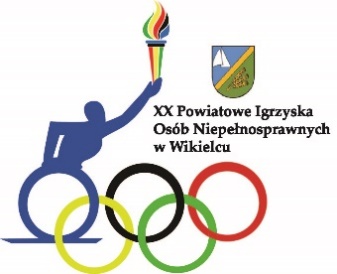 ZASADY WSPÓŁZAWODNICTWA DRUŻYNOWEGOXX POWIATOWYCH IGRZYSK OSÓB NIEPEŁNOSPRAWNYCH WIKIELEC  2018Placówki zgłaszają drużyny pięcioosobowe (mogą być mieszane); istnieje możliwość zgłoszenia dwóch zawodników rezerwowych. Każda z poszczególnych konkurencji drużynowych punktowana jest oddzielnie.Konkurencje:PIŁKA NOŻNAOpis konkurencji: system rozgrywek uzależniony będzie od ilości zgłoszonych drużyn.PRZECIĄGANIE     LINYOpis konkurencji: system rozgrywek uzależniony będzie od ilości zgłoszonych drużyn.SLALOM   Z   PIŁKĄ DO UNIHOKEJAOpis konkurencji: zawodnicy startują na sygnał startera. Każdy zawodnik biegnie po swoim torze. Konkurencja polega na biegu slalomem z kijem i piłeczką do unihokeja między pachołkami. O zwycięstwie decyduje najlepszy czas drużyny.